§10255.  Maine Environmental Trust Fund1.  Fund established.  The Maine Environmental Trust Fund, referred to in this section as the "fund," is established as a nonlapsing fund administered by the commissioner for the purposes of improving state parks and historic sites by supporting the Parks General Operations Fund established in section 1825, subsection 1‑A and managing nongame wildlife by supporting the Maine Endangered and Nongame Wildlife Fund established in section 10253, subsection 1.  Money deposited with the Treasurer of State to the credit of the fund may be invested as provided by law.  Income from these investments must be credited to the fund.[PL 2019, c. 343, Pt. Y, §3 (AMD).]2.  Fund sources.  The fund receives money deposited by the Treasurer of State pursuant to Title 29‑A, section 455 and any other gift, grant or other source of revenue deposited for that use.[PL 2003, c. 414, Pt. A, §2 (NEW); PL 2003, c. 614, §9 (AFF).]3.  Distribution from fund.  Money distributed from the fund may be used for marketing the plates and for the production and marketing of goods using the environmental plate design.  After the Treasurer of State has reimbursed the Secretary of State for costs of producing and issuing environmental registration plates in accordance with Title 29‑A, section 455, the Treasurer of State shall, at the end of each quarter in the fiscal year, distribute the balance in the fund as follows:A.  Sixty percent of the balance must be deposited in the Parks General Operations Fund established in section 1825, subsection 1‑A; and  [PL 2019, c. 343, Pt. Y, §4 (AMD).]B.  Forty percent of the balance must be deposited in the Maine Endangered and Nongame Wildlife Fund established in section 10253.  [PL 2003, c. 414, Pt. A, §2 (NEW); PL 2003, c. 614, §9 (AFF).][PL 2023, c. 405, Pt. A, §29 (AMD).]4.  Budget.  The commissioner shall submit a budget for each biennium pursuant to Title 5, sections 1663 and 1666.[PL 2003, c. 414, Pt. A, §2 (NEW); PL 2003, c. 614, §9 (AFF).]SECTION HISTORYPL 2003, c. 414, §A2 (NEW). PL 2003, c. 414, §D7 (AFF). PL 2003, c. 614, §9 (AFF). PL 2019, c. 343, Pt. Y, §§3, 4 (AMD). PL 2023, c. 405, Pt. A, §29 (AMD). The State of Maine claims a copyright in its codified statutes. If you intend to republish this material, we require that you include the following disclaimer in your publication:All copyrights and other rights to statutory text are reserved by the State of Maine. The text included in this publication reflects changes made through the First Regular and First Special Session of the 131st Maine Legislature and is current through November 1, 2023
                    . The text is subject to change without notice. It is a version that has not been officially certified by the Secretary of State. Refer to the Maine Revised Statutes Annotated and supplements for certified text.
                The Office of the Revisor of Statutes also requests that you send us one copy of any statutory publication you may produce. Our goal is not to restrict publishing activity, but to keep track of who is publishing what, to identify any needless duplication and to preserve the State's copyright rights.PLEASE NOTE: The Revisor's Office cannot perform research for or provide legal advice or interpretation of Maine law to the public. If you need legal assistance, please contact a qualified attorney.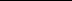 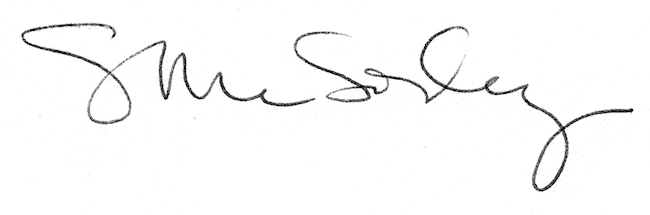 